Dagsorden	: 	KredsstyrelsesmødeDato		:	Mandag den d. 4.4. 2022Tidspunkt	: 	Kl. 12.30 – 16.00			Sted		:	kredskontoret 


Godkendelse af referat Godkendelse af dagsordenkvartalsmæssig opkrævning af kontingent v. Henning, orienteringVi overgår til kvartalsmæssigt kontingent. Der skrives ud om det i løbet af ugen.TR- valg, vi mangler tilbagemelding fra Søhøj og Slagslunde, orienteringHelle Lindorff Andersen er valgt som suppelant på Søhøj. Anna er TR for Slagslunde, Henrik Wagner er valgt som suppleant.Skoleplan, hvordan går det?Det er svært, når tidsplanen allerede er overskredet, fordi skoleårets planlægning er i fuld gang, uden vi har fået lavet skoleplanen. Steen understreger, at det var løsningen, ledere og kreds var enige. Kontaktlærerrolle, funktionsbeskrivelse skal revurderes på en af skolerne. Svært at få et overblik over budgettet, så ledelsens prioriteringer bliver tydeligere.Kredsen fik fremlagt budget fra Ølstykke distrikt, det gav et indblik i, hvordan lederne prioriterer. Vi kan godt kræve, at der fremlægges et budget, hvor lærerlønninger og dermed lektioner,  adskilles fra resten af budgettet. Hvor mange procent, timer eller lign bruges der på de forskellige opgaver, herunder kerneopgaven og de andre ting der skal nås. På en skole prioriteres det f.eks. at have mentorordning for nye medarbejdere, holddeling i praktisk/musiske fag. Disse tiltag er vedtaget på baggrund af lærermøde med workshops, hvor man satte sig ved den overskrift, som man mente var vigtig. Det er svært at få lederne til at sætte tid på opgaverne, der bliver sagt nej i hele distriktet. Det ville lette dem ift. arbejdstidsopgørelse, se pkt 7.Tag fat i de områder, der skal opprioriteres på den enkelte skole. Evaluering af generalforsamlingDer er få deltagere på generalforsamlingen, kan vi gøre noget for at få flere med? Folk står måske med følelsen af, at det ikke gør nogen forskel, manglende overskud og at det er svært at se mening i det. Forslag til, at det tages op på næste faglige klubmøde, så medlemmerne kan komme med deres indspark til, hvad der kan gøre, de har lyst til deltagelse.Tilbagemelding om opgørelse af arbejdstid. Vi har stadig brug for et eller to eksempler fra hver skole. Vi har fået fra Balsmoseskolen og Bækkegården. Vi har en aftale med DLF om, at vi sender nogle eksempler ind til vurdering, det er lidt svært for os, da vi kun har fået tilbagemelding fra to skoler.Kraftig opfordring fra Steen om at få sendt opgørelserne ind, så de kan sende det videre til hovedforeningen. Hvordan afregnes ad hoc opgaver f.eks. Kunne vi hjælpe lederne til at udfylde opgørelsen mere korrekt? Hvordan ser den korrekte opgørelse ud? Den skal vise, hvilken arbejdstid der er præsteret i første halvår. Husk også lejrskoler til næste år. Forslag til fælles udkast til hvordan det skal udfyldes, så udgangspunktet er ens i hele kommunen. Punktet tages op på kommende møde ang. hovedforeningens tilbagemelding og vores arbejde fremadrettet. Distriktskole, evaluering, hvad gør vi? På generalforsamlingen kom der et forslag om at det blev drøftet i Faglig Klub. Det synes vi i FU er en god idé. Gruppearbejde i ca.20 minutter: I kommer med forslag til spørgsmål om distriktsskolestrukturen, der kan drøftes i faglig klub. Umiddelbart efter vores møde i ks, tænker vi, at der skal indkaldes til møde i faglig klub på alle skoler, så vi kan få en tilbagemelding slut april. Vi har nemlig planlagt møde med Skoleudvalget i maj, og der har vi brug for tilbagemeldingerne.For at få en valid tilbagemelding, har vi behov for at se den oprindelige politiske aftale omkring distriktsskolestrukturen. Steen: Det er lærernes oplevelse af strukturen, som skal evalueres - hvilke postive og negative ringe giver det i organisationen?Forslag til spørgsmål:Hvilke forskelle kan der mærkes fra før distriktsskolestrukturen frem til nu?Synes I at distriktsskolelederen er tilstrækkeligt tæt på?Synes I, at jeres afdelingsleder har tilstrækkelig beslutningskompetence?Hvilke forcer og udfordringer ser I ved at have DSstruktur?Hvad tro I der vulle ske, hvis strukturen blev ændret?Det fremhæves, at man kunne spørge om fremtiden: Hvordan ville Egedal kommunes skolevæsen se ud, hvis der var 14 selvstændige skoler?EventueltHovedforeningen efterspørger input til inklusionsdebatten og eftersynet. Disse spørgsmål skal drøftes i faglig klub, I skal melde tilbage på næste KS-møde d. 9/5.Hvilke faktorer skal der til for at inklusionen kan lade sig gøre for eleverne? At elverne får den undervisning de har krav på?Hvilke faktorer skal der til for at inklusionen kan lade sig gøre for lærerne? At undervisningen lykkes?Kan man gøre noget ift. kommunens valg af fagportaler? Folk føler, at der indskrænke i metodefrihed, mulighed for differentiering. Veksø skal til at køre sammenlæst indskoling, 1. og 2. klasse. Nye barselsregler: Skæringsdato 2/8 - så hvis termin er før, de gamle regler, termin efter nye regler. Reglerne om regnbuefamilier træder først i kraft i 2024.Forslag til punkter kommende KS-møde:Prioritering af fagportaler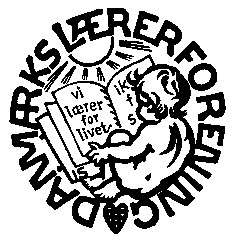 Danmarks LærerforeningEgedal Lærerkreds Rørsangervej 13, 3650 ØlstykkeTlf. 47 17 99 52      FAX: 47 17 99 79        e-mail: 033@dlf.org